5. Формулы сложенияФормулы сложения, и их формулировки:Формула синуса суммыsin (α + β) = sinα ∙ cosβ + cosα ∙ sinβсинус суммы двух углов равен сумме произведений синуса первого угла на косинус второго и косинуса первого угла на синус второго.Синус разности двух угловsin (α - β) = sinα ∙ cosβ - cosα ∙ sinβсинус разности двух углов равен разности произведений синуса первого угла на косинус второго и косинуса первого угла на синус второго.Формула косинуса суммыcos (α +β) = cosα ∙ cosβ - sinα ∙ sinβкосинус суммы двух углов равен разности произведений косинусов этих углов и синусов этих углов.Косинус разности    cos (α - β) = cosα ∙ cosβ + sinα ∙ sinβкосинус разности двух углов равен сумме произведений косинусов этих углов и синусов этих углов.Тангенс суммы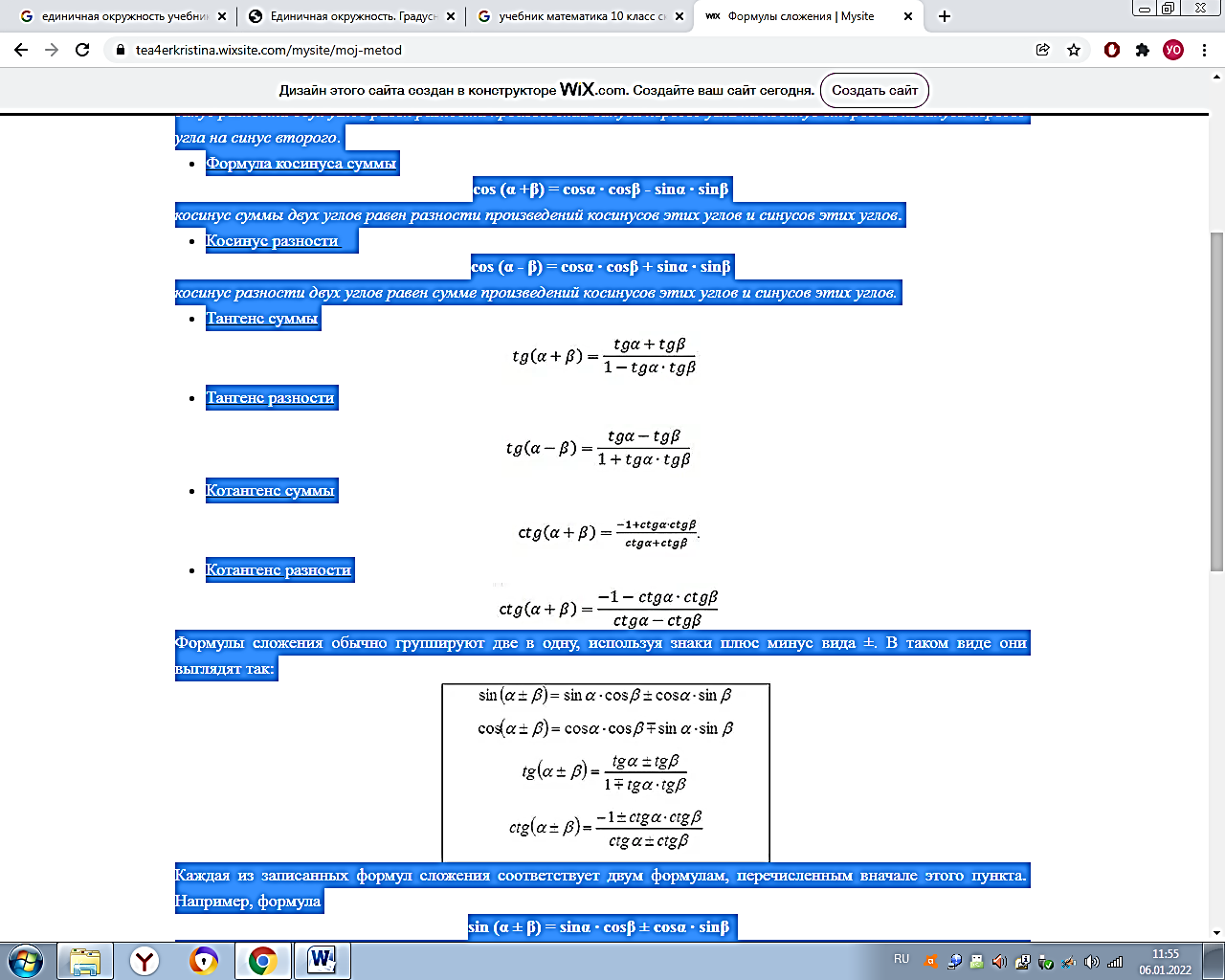 Тангенс разностиКотангенс суммыКотангенс разностиФормулы сложения обычно группируют две в одну, используя знаки плюс минус вида ±. В таком виде они выглядят так:Каждая из записанных формул сложения соответствует двум формулам, перечисленным вначале этого пункта. Например, формулаsin (α ± β) = sinα ∙ cosβ ± cosα ∙ sinβ отвечает двум формулам: синусу суммы (когда берется верхний знак из ±) и синусу разности (когда берется нижний знак из ±).Формулы сложения из таблицы называют соответственно формулами сложения для синуса, косинуса, тангенса и котангенса.В заключение отметим, что формулы сложения для синуса и косинуса справедливы для любых углов α и β. А формулы сложения для тангенса и котангенса справедливы для всех α и β, для которых определены входящие в них тангенсы и котангенсы.Практическая часть по теме «Формулы сложения»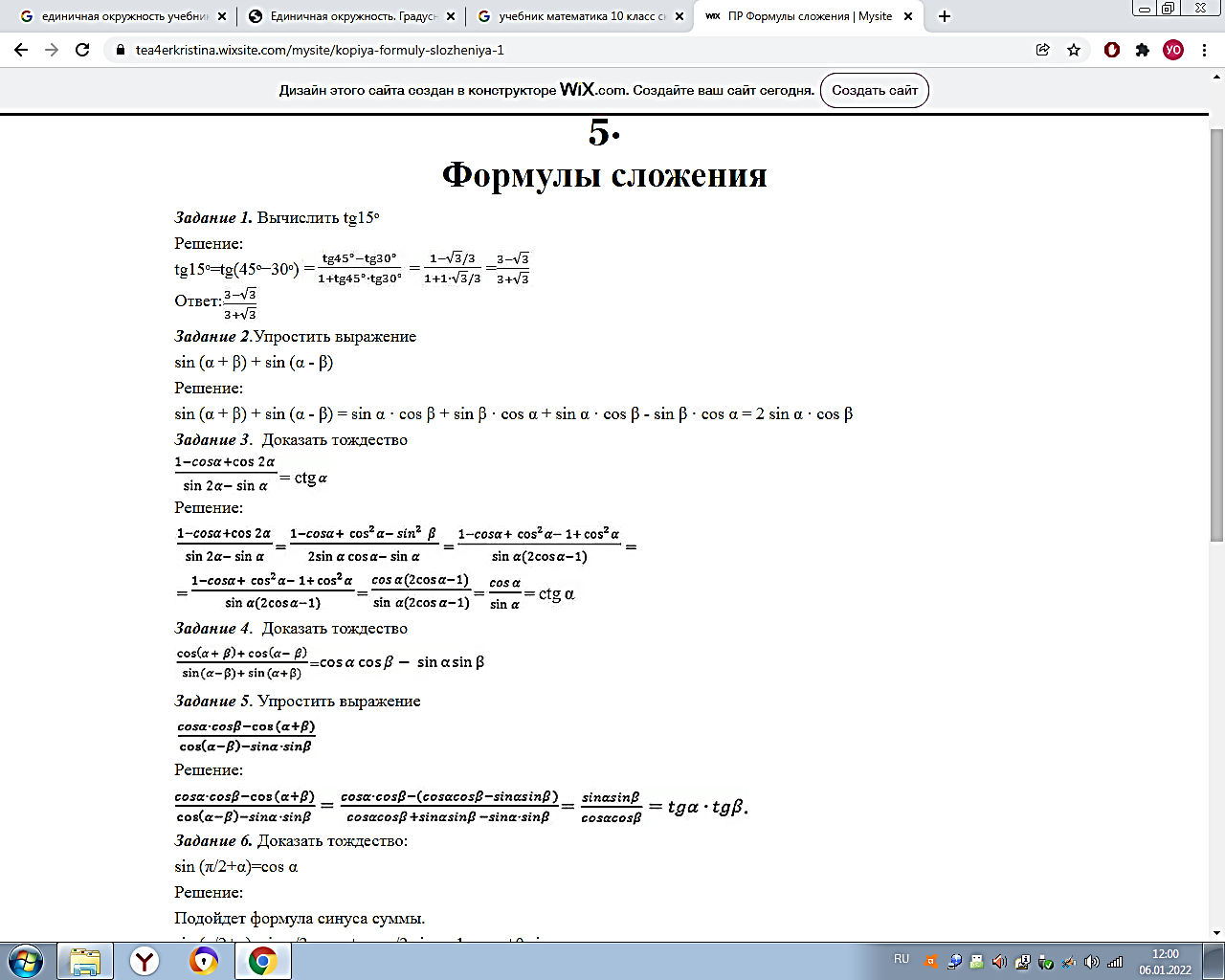 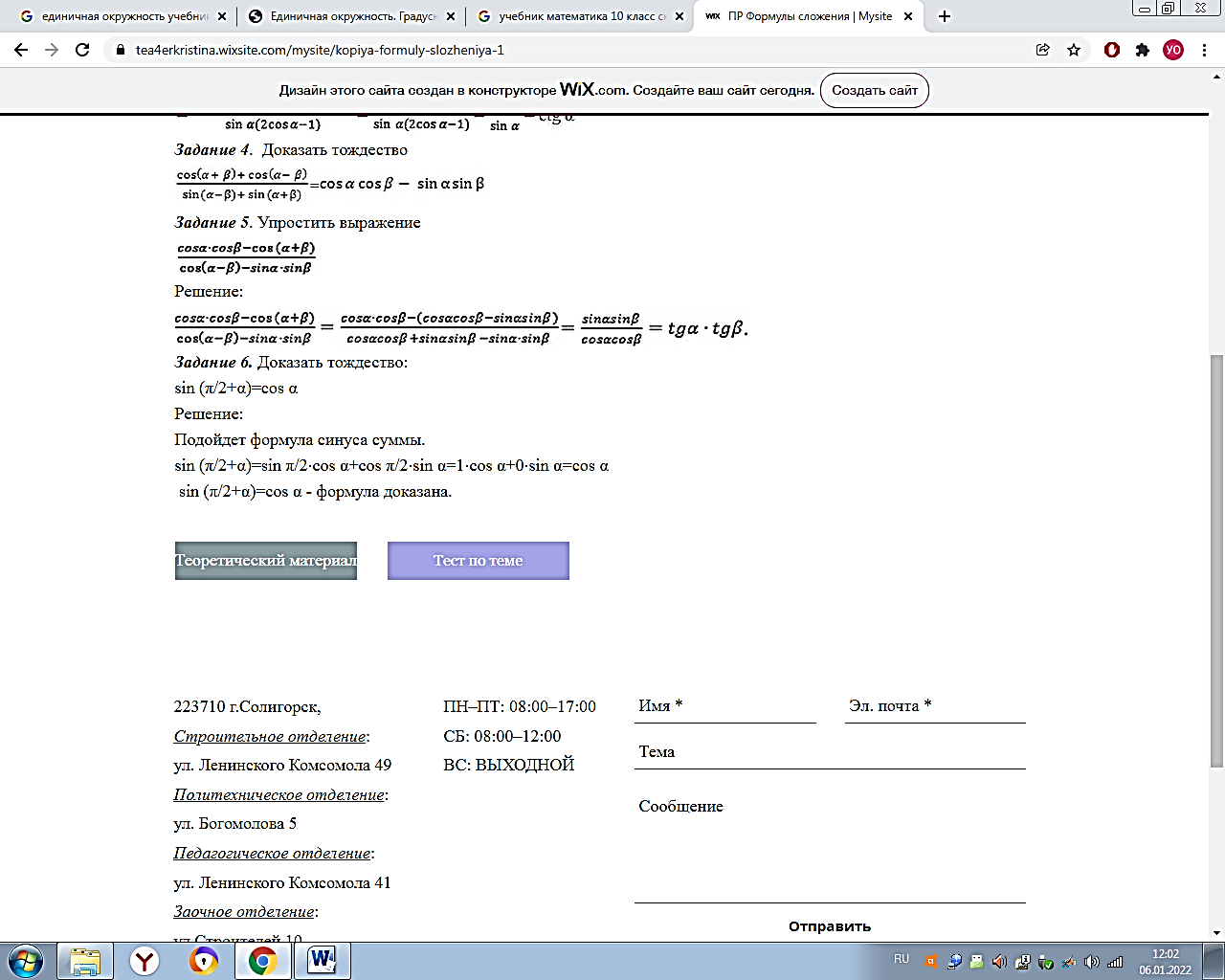 